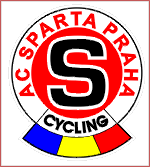 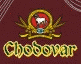    CHODOVAR cyklovotvírák / Tachov  - BärnauCyklovyjížďka z Plzně do  Bärnau (SRN) s vloženým závodem  a setkáním v Chodové Plané na Slavnostním zahájení pivní sezóny 2013V  sobotu 20.dubna se uskuteční cyklojízda z Plzně a okolí s vloženým závodem.Trasa závodu  vede z Tachova náměstí  na hraniční přechod Studenec / Bärnau. Trasa měří 15 km a odstartuje v 10. 30 hod. Kategorie : bez rozdílu kategorií / příchozí.  Vyhlášením vítězů v Bärnau v SRN v 11.30 hod.  první 3 závodníci + ochutnávka  a občerstvení pro všechny  účastníky.V Bärnau se účastníci jízdy setkají s pivovarským štafetovým během na trase koulení 1.sudu pivní sezóny.Příjezdové trasy účastníků: 1) Plzeň – Kladruby –Tachov – Bärnau (SRN) - Chodová Planá 60 + 15 km start 8.00 hod  OC Plaza Plzeň / Domažlická 2) Domažlice – Tachov -  Bärnau – Chodová Planá cca 50 + 15 km 8.00 hod na náměstí 3) Březová u Sokolova – Tachov -  Bärnau – Chodová Planá cca 50 + 15 km na náměstí start:8.00 hod4) Chodová Planá  Hotel u Sládka – Tachov - Bärnau – Chodová Planá 15 + 15km  start 9.00 hod 5) Stornstein (SRN) – Tachov -  Bärnau – Chodová Planá 35 + 15  kmStart v 8.00 hodinNa trasu vyjížďky je možné se připojit kdekoliv či vytvořit trasu individuální. Přihlášení k závodu je do 10.00 hod na náměstí v Tachově . Vyhlášení v Bärnau je spojené s ochutnávkou první letošní várky Chodovaru.Doprovod: Účastníci si mohou nechat dopravit zavazadlo (s věcmi na převlečení) z Plzně do Tachova / Bärnau  a do cíle v Chodové Plané. Odjezd doprovodného auta v 8.00. z Plzně. V Chodovaru jsou slavnosti piva s bohatým programem. Např.naražení prvního sudu, barmanská soutěž Chodovar Cup 2013, pivní speciality,hudba…Doprava zpět: Vlakem ČD nádraží z Chodové Plané/ individuálně Pořadatel:info: www.chodovar.cz , sparta-cycling.czAC SPARTA PRAHA cycling, Nad Královskou oborou 51, 170 00 PrahaTel.603 917 656. www.sparta-cycling.cz